Департамент социального развитияХанты-Мансийского автономного округа – ЮгрыБюджетное учреждение Ханты-Мансийского автономного округа – Югры«Мегионский центр социального обслуживания населения» «ДРУЖИТЬ»:профилактическая программа организации волонтёрско-наставнической работы с несовершеннолетними из семей, оказавшихся в трудной жизненной ситуации,на базе отделения для несовершеннолетних «Социальный приют для детей»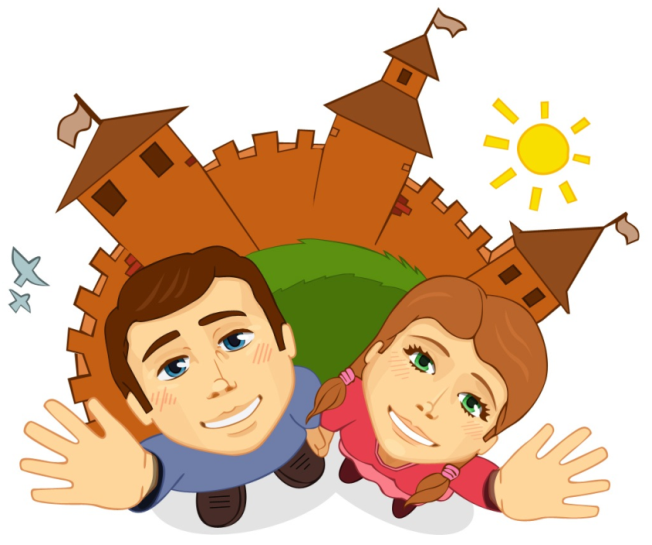 РАЗРАБОТЧИК ПРОГРАММЫ:Фомичева Д.В.,Заведующий отделением для несовершеннолетних«Социальный приют для детей»Мегион2021ИНФОРМАЦИОННАЯ КАРТА ПРОГРАММЫПОЯСНИТЕЛЬНАЯ ЗАПИСКААктуальностьКоличество несовершеннолетних, семей с детьми, находящихся в трудной жизненной ситуации в городе Мегионе достаточно велико: по статистическим данным, в муниципальном образовании около 6 000 семей с детьми, 2 700 из которых находится в трудной жизненной ситуации или социально опасном положении. Семейное неблагополучие приводит к росту безнадзорности, беспризорности среди детей, жестокому обращению с ними, вовлечению их в антиобщественную деятельность. Эти дети находятся в социально опасном положении и нуждаются в социальной реабилитации.В настоящее время функционирует развернутая система профильных и непрофильных учреждений социальной реабилитации несовершеннолетних, в которую входит бюджетное учреждение Ханты-Мансийского автономного округа – Югры «Мегионский комплексный центр социального обслуживания населения», отделение для несовершеннолетних «Социальный приют для детей».В условиях отделения для несовершеннолетних «Социальный приют для детей» несовершеннолетним оказывают профессиональную помощь: комплексная реабилитация несовершеннолетних включает в себя социальную, психологическую, медицинскую и педагогическую реабилитацию.Одним из инструментов в решении многих сложных проблем, стоящих перед несовершеннолетним и его семьей выступает привлечение волонтеров для социализации несовершеннолетних. Социализация – это сложный и многообразный процесс, длящийся на протяжении всей жизни индивида и подразумевающий усвоение индивидом образцов поведения, психологических установок, социальных норм и ценностей, знаний, коммуникативных навыков, позволяющих ему успешно функционировать в обществе. Несовершеннолетние из неблагополучных семей, как правило, плохо социализированы, имеют ограниченный набор социальных ролей, низкий уровень самооценки, негативные установки поведения в обществе.Для детей, оказавшихся в трудной жизненной ситуации, особое значение имеет индивидуальной подход и индивидуальное внимание. Исходя из сложившейся ситуации целесообразно привлечение волонтеров. Необходимо, чтобы у каждого ребенка появился в жизни взрослый, который знает, поддерживает и понимает его. Именно такое отношение позволяет детям раскрывать свои таланты, становиться увереннее, успешнее. Такое взаимодействие даёт возможность, как волонтерам, так и подопечным:- поделиться опытом общения и ведения социальных ролей;- максимально эффективно расширить собственную социокультурную деятельность;- расширить круг общения;- выработать ответственность, как волонтера, так и подопечного перед младшими по возрасту;- привлечь к проблемам и интересам детей родителей и ближайшее окружение.Цель наставничества – помочь детям раскрыть свой жизненный потенциал через профессионально-организованное общение со взрослым волонтером-наставником.Наставник – это взрослый человек, который хочет помочь ребенку и имеет для этого определенный ресурс – качества и навыки (а не деньги!). Наставник становится эмоционально значимым человеком для ребенка и сопровождает его в целях социализации и адаптации. Для достижения этих целей необходимо регулярное и долгосрочное взаимодействие волонтера-наставника и ребенка, не реже раза в неделю в течение минимум одного года. В Ханты-Мансийском автономном округе – Югре, а также на территории муниципального образования город Мегион, волонтерская деятельность с целью оказания помощи нуждающимся категориям населения широко применяется и является наиболее востребованной и эффективной, имеется положительный опыт волонтерской деятельности.В «Мегионском комплексном центре социального обслуживания населения» имеется уже существенный опыт организации работы с волонтерами непосредственно направленной на детей-инвалидов и детей с ограниченными возможностями (с 2015 г). Коррекционно-профилактическая программа организации волонтёрско-наставнической работы с несовершеннолетними из семей, оказавшихся в трудной жизненной ситуации «ДЕТИ – ДЕТЯМ!».В целях обеспечения исполнения рекомендаций Федеральной службы по надзору в сфере защиты прав потребителей и благополучия человека  от 10.03.2020 № 02/3853-2020-27 «О мерах профилактики новой коронавирусной инфекции (COVID-19)», информации Роспотребнадзора «О рекомендациях для работодателей по профилактике коронавирусной инфекции на рабочих местах», размещенной на сайте  https://rospotrebnadzor.ru по состоянию на 07.04.2020, СанПин 3.1/2.4.3598-20 «Санитарно-эпидемиологические требования к устройству, содержанию и организации работы образовательных организаций и других объектов социальной инфраструктуры для детей и молодежи в условиях распространения новой коронавирусной инфекции (COVID-19)» и снижения рисков распространения новой коронавирусной инфекции и обеспечения безопасности предоставления социальных услуг мероприятия программы проводятся в дистанционном формате посредством видео и конференцсвязи (платформы ZOOM, Viber  и др.) до особого распоряжения о снятии ограничений.Принципы реализации программыдобровольность;адресность;своевременность;гуманизм;индивидуальный подход;конфиденциальность;толерантность.1.2. Целевая группа- - несовершеннолетние из семей, оказавшихся в трудной жизненной ситуации, проживающие в отделении для несовершеннолетних «Социальный приют для детей»;- волонтеры-наставники, образовательных учреждений, учреждений дополнительного образования, СО НКО города и пгт.Высокий обучающиеся образовательных учреждений;-психолог-наставник, организующий деятельность волонтеров;- родители несовершеннолетних.1.3. Цель программы  Создавать условия для развития способности участников к самопознанию и актуализации потребности в самореализации средствами художественного (музыкального) творчества, занятиями спортом совместно со взрослыми.1.4. Задачи программы: 1) Привлечь волонтеров-наставников, из образовательных учреждений, учреждений дополнительного образования, СО НКО города и пгт.Высокий, к организации деятельности в отделении несовершеннолетних «Социальный приют для детей» по направлениям (изобразительное искусство, музыкальное творчество, занятия спортом).2) Организовать проведение программных мероприятий, направленных на реализацию плана совместных мероприятий с наставниками и несовершеннолетними по направлениям (изобразительное искусство, музыкальное творчество, занятия спортом).3) Проанализировать эффективность реализации Программы4) Распространить опыт реализации программы на территории муниципального образования для привлечения большего числа волонтеров-наставников.1.5. Формы работыИндивидуальные формы работы: интервьюирование, практическое занятие, консультирование, беседа, опрос.Групповые формы работы: практикумы, практические занятия с элементами тренинга, досуговые мероприятия, дискуссии, мастер-классы, тренировки, конкурсы.1.6. Методы работы-организационные (планирование, информирование, координирование); -исследовательские (анализ документации, наблюдение (прямое и косвенное), интервьюирование, беседа, анкетирование, диагностика); -практические (методы организации активного социально-психологического взаимодействия, практические занятия (индивидуальные и групповые), методы организации досуговых мероприятий); - аналитические (анализ результатов исследования, обобщение, публикации и выступления по результатам проведённой работы). СОДЕРЖАНИЕ ПРОГРАММЫМеханизм реализации ПрограммыФормирование в учреждении системы работы, способствующей созданию и эффективному функционированию наставничества. Формирование информационно-методической базы для организации работы наставничества на базе учреждения.Развитие межведомственной и межсекторальной направленности, посредством взаимодействия организаторов и участников.2.2.Этапы и сроки реализации программыI этап – организационный – 2 месяца.II этап – практический – 9 месяцев.III этап – аналитический – 1 месяц.2.3.Направления деятельности в рамках организации волонтёрско-наставнической работыТаблица 12.4. Содержание программы по направлениям деятельности Таблица 22.5. План мероприятий по взаимодействию с волонтерами-наставниками на 2021 год2.6. РЕСУРСЫКадровые ресурсыТаблица 3Кадровые ресурсыМатериально-технические ресурсыРеализация Программы осуществляется на базе учреждения с использованием имеющегося оборудования (персональный компьютер, мультимедийное оборудование, принтер). Закупка расходных материалов проводится по необходимости.Для организации мероприятий, поощрения и мотивирования волонтёров возможно привлечение спонсорских средств.Информационные и методические ресурсыСМИ, электронные ресурсы, информационные листы, буклеты,статьи, брошюры;Диагностические методики, методические рекомендации и разработки (анкеты, тесты, конспекты занятий, лекции и т. д.), наглядные материалы (презентации, видеофильмы, видеоролики и т. д.).2.7. Контроль и управление программой2.8.Ожидаемые результатыОбеспечение условий для волонтерско-наставнической деятельности в условиях учреждения.Наличие действующих волонтеров-наставников из образовательных учреждений, учреждений дополнительного образования, СО НКО города и пгт. Высокий;Наличие системы эффективной волонтерско-наставнической работы.Внедрение новой формы организации занятости детей и подростков для развития их самостоятельной познавательной, духовно-нравственной, коммуникативной и социокультурной деятельности.Удовлетворенность участников программы не менее чем на 99%.Реализация программных мероприятий в полном объеме.Тиражирование опыта реализации программы на территории муниципального образованияТаблица 4Критерии эффективности реализации программы3.Список литературы1. Федеральный закон от 28.12.2013 № 442-ФЗ (ред. от 21.07.2014) «Об основах социального обслуживания граждан в Российской Федерации». – Режим доступа :http://www.consultant.ru/document/cons_doc_LAW_156558/ – Загл. с экрана.2. Федеральный закон от 11.08.1995 № 135-ФЗ (ред. от 05.05.2014) «О благотворительной деятельности и благотворительных организациях». – Режим доступа :http://base.garant.ru/104232/ – Загл. с экрана.Федеральный закон от 24.06.1999 № 120-ФЗ (ред. от 13.07.2015) «Об основах системы профилактики безнадзорности и правонарушений несовершеннолетних». – Режим доступа: http://www.consultant.ru/document/cons_doc_law_23509/ – Загл. с экрана.4. Федеральный закон от 24.07.1998 № 124-ФЗ (ред. от 28.11.2015) «Об основных гарантиях прав ребенка в Российской Федерации». – Режим доступа: https://www.referent.ru/1/191417/ – Загл. с экрана.5. Федеральный закон от 21.12.1996 № 159-ФЗ (ред. от 28.11.2015) «О дополнительных гарантиях по социальной поддержке детей-сирот и детей, оставшихся без попечения родителей». – Режим доступа: http://docs.cntd.ru/document/9043973/ – Загл. с экрана.6. Федеральный закон от 24.04.2008 № 48-ФЗ (ред. от 28.11.2015) «Об опеке и попечительстве». – Режим доступа: http://base.consultant.ru/cons/cgi/online.cgi?req=doc;base=LAW;n=189610;from=149003-33;rnd=184768.3357300232164562;;ts=01847683734515463002026/ – Загл. с экрана.7. Активное поколение: простые истории о людях и их делах: сборник кейсов / И. Ивановская. – СПб, 2015. – 80 с.8. Григорьева, Я. В. Волонтерская и наставническая деятельность в Ханты-Мансийском автономном округе – Югре: опыт и перспективы развития / Я. В. Григорьева // Социальное обслуживание. – 2012 – № 11. – С. 17–23.9. Модели добровольческой деятельности: брошюра / Е. Р. Комлева, М. В. Пикинская, М. И. Пономарева, Я. В. Григорьева. – Сургут, 2013. – 8 с.10. Организация добровольческой деятельности в учреждениях системы социальной защиты населения Ханты-Мансийского автономного округа – Югры: учебно-методический комплект / М. В. Пикинская, Я. В. Григорьева. – Сургут, 2013. – 92 с.11. Пикинская, М. В. Внедрение модели добровольческой деятельности в учреждениях социального обслуживания Ханты-Мансийского автономного округа – Югры / М. В. Пикинская // Волонтёр. – 2015 – № 2 (14). – С. 6–15.12. Технология волонтерской деятельности в социальной сфере / под. ред. д. филос. н., профессора С. Н. Малявина – СПб.: ФСН РГПУ им. А. И. Герцена. – 2008. – 236 с.Приложение 1        Анкетадля проведения социологического опроса с целью привлечения граждан городского округа город Мегион к волонтерско-наставнической деятельности в условиях бюджетного учреждения Ханты-Мансийского автономного округа - Югры «Мегионский комплексный центр социального обслуживания»  Начало формыСБОР ОТВЕТОВ ЗАВЗдравствуйте!Просим Вас принять участие в нашем опросе. Анкета анонимна, вся информация будет использована исключительно в социологических целях. Заранее благодарим Вас за участие в нашем опросе и искренность ответов. 1  Укажите Ваш пол:мужской;женский. 2  Укажите Ваш возраст:18-20 лет;21-35 лет;36-45 лет;46-54 года;55-65 лет;старше 65 лет 3  Укажите Ваш основной вид деятельности:учеба;работа;учеба и работа;не работаю;не работаю, так как нахожусь на пенсии4  Как Вы себе представляете содержание волонтерско-настанической деятельности?это безвозмездный труд во благо других людей;это частично оплачиваемый труд во благо других;это оплачиваемый труд как любой другой;другое (укажите, что именно)________________________________________ 5  Волонтерский труд для Вас – это… (возможно несколько вариантов ответа)проявление альтруизма, т.е. желание бескорыстно делать добро;желание улучшить качество жизни других;достойная цель жизни;общественный статус;способ реализации;возможность бороться с определенной проблемой;другое (укажите, что именно)________________________________________ 6  Занимались ли Вы наставнической деятельностью раньше?да;нет. 7  Рассматриваете ли Вы вариант стать волонтером-наставником?хочу познакомиться с другими людьми;хочу получить опыт работы в социальной сфере;хочу ответить людям за добро добром;хочу посещать различные  мероприятия;другое (укажите, что именно)________________________________________ 8  Что является решающим фактором при принятии решения стать волонтером-наставником?наличие свободного времени;наличие необходимого опыта работы;количество рабочих часов;заинтересованность в данной деятельности;реклама в СМИ;другое (укажите, что именно)________________________________________9  Встречали ли Вы негативную реакцию по отношению к волонтерам?очень часто;часто;редко;никогда.10 Как относятся родственники/друзья к волонтерской деятельности?положительно, поддерживают и помогают, чем могут;в целом положительно, но особо не поддерживают;нейтрально;скорее негативно, иногда критикуют;очень негативно, настаивают на отказе от волонтерства.11 Из каких источников Вы узнали о существовании наставнической деятельности в Учреждении?из СМИ;от друзей, знакомых;от преподавателей школы;другое (укажите, что именно)________________________________________12 Состоите ли в волонтерском отряде? В каком и как давно?менее года;______________________________1 год;__________________________________2-3 года; _______________________________3-5 лет;__________________________________более 5 лет _______________________________13 Какие качества, по Вашему мнению, должны присутствовать в волонтере? (не более 3-х ответов)стрессоустойчивость;трудолюбие;ответственность;коммуникабельность;дисциплинированность;энергичность;доброжелательность;все перечисленные.14 Хотели бы Вы быть привлеченным к волонтерско-наставнической деятельности в нашем учреждении?да;нет.15 Как сделать на Ваш взгляд волонтерский труд более популярным?поощрять волонтеров;приучать к волонтерству с юных лет;давать рекламу в СМИ (Интернет, телевидение и т.д.);другое  (укажите, что именно)________________________________________Приложение 2Анкета «Исследование удовлетворенности несовершеннолетних участием в мероприятиях, проводимых в условиях отделения  для несовершеннолетних «Социальный приют для детей».Цель: определение уровня удовлетворенности несовершеннолетних участием в мероприятиях отделения. Дорогие ребята!Вы находились на социальном обслуживании в отделении для несовершеннолетних «Социальный приют для детей», принимали участие в различных мероприятиях, просим вас ответить на наши вопросы. Ваше мнение очень важно для нас, так как помогает увидеть не только положительные стороны проводимых мероприятий, но и их недостатки, которые можно будет избежать в будущем. Пожалуйста, прочитайте утверждение и отметьте подходящий для вас вариант ответа.Обработка результатов анкетыРассчитывают средний балл оценки: сумму баллов ответов детей, делят на общее количество ответов.средний балл 3 или выше - высокий уровень удовлетворенности. средний балл больше 2, но меньше 3 - средний уровень удовлетворенности. средний балл меньше 2 - низкий уровень удовлетворенности.Полное название программы Полное название программы «ДРУЖИТЬ!»: профилактическая программа организации волонтёрско-наставнической работы с несовершеннолетними из семей, оказавшихся в трудной жизненной ситуации, на базе отделения для несовершеннолетних «Социальный приют для детей» Автор программыАвтор программыФомичева Д.В., заведующий отделение для несовершеннолетних «Социальный приют для детей» Руководитель программыРуководитель программыДиректор БУ «Мегионский комплексный центр социального обслуживания населения»Исполнители программыИсполнители программыЗаведующий отделением для несовершеннолетних «Социальный приют для детей»ТерриторияТерриторияМуниципальное образование город Мегион, Ханты-Мансийский автономный округ – ЮграМесто проведенияМесто проведенияБУ «Мегионский комплексный центр социального обслуживания населения»Юридический адрес учрежденияЮридический адрес учрежденияРоссийская Федерация, Ханты-Мансийский автономный округ – Югра,   628681, г. Мегион, ул. Дружбы, 6АТелефон Телефон 8 (34643) 43280Цель программыЦель программыСоздавать условия для развития способности участников к самопознанию и актуализации потребности в самореализации средствами художественного (музыкального) творчества, занятиями спортом совместно со взрослыми.Задачи программыЗадачи программы1) Привлечь волонтеров (наставников), из образовательных учреждений, учреждений дополнительного образования, СО НКО города и пгт.Высокий, к организации деятельности в отделении несовершеннолетних «Социальный приют для детей» по направлениям (изобразительное искусство, музыкальное творчество, занятия спортом).2) Организовать проведение программных мероприятий, направленных на реализацию плана совместных мероприятий с наставниками и несовершеннолетними по направлениям (изобразительное искусство, музыкальное творчество, занятия спортом).3) Проанализировать эффективность реализации Программы4) Распространить опыт реализации программы на территории муниципального образования для привлечения большего числа волонтеров-наставниковЦелевая группа Целевая группа - несовершеннолетние из семей, оказавшихся в трудной жизненной ситуации, проживающие в отделении для несовершеннолетних «Социальный приют для детей»;- волонтеры-наставники, образовательных учреждений, учреждений дополнительного образования, СО НКО города и пгт.Высокий обучающиеся образовательных учреждений;-психолог-наставник, организующий деятельность волонтеров;- родители несовершеннолетних.Общее количество участников программыОбщее количество участников программы30 человек Дата утверждения  программыДата утверждения  программыИюль 2021Срок реализации программыСрок реализации программы2021-2022 гг.Формы работыФормы работыИндивидуальные формы работы: интервьюирование, практическое занятие, консультирование, беседа, опрос.Групповые формы работы: практикумы, практические занятия с элементами тренинга, досуговые мероприятия, дискуссии, мастер-классы, тренировки.Методы работыМетоды работы-организационные (планирование, информирование, координирование); -исследовательские (анализ документации, наблюдение (прямое и косвенное), интервьюирование, беседа, анкетирование, диагностика); -практические (методы организации активного социально-психологического взаимодействия, практические занятия (индивидуальные и групповые), методы организации досуговых мероприятий); -аналитические (анализ результатов исследования, обобщение, публикации и выступления по результатам проведённой работы).Количество и название подпрограммКоличество и название подпрограммнетНаправление программыНаправление программыИнформационно-просветительское КоммуникативноеКультурно-досуговоеДуховно-нравственноеСпортивное и здоровьесберегающееОжидаемый результатОжидаемый результат1.Обеспечение условий для добровольческой деятельности в условиях учреждения.2.Наличие действующих волонтеров-наставников из числа образовательных учреждений, учреждений дополнительного образования, СО НКО города и пгт. Высокий;3.Наличие системы эффективной волонтерско-наставнической работы.4. Внедрение новой формы организации занятости детей и подростков для развития их самостоятельной познавательной, духовно-нравственной, коммуникативной? спортивной, здоровьесберегающей и социокультурной деятельности.5.Удовлетворенность участников программы не менее чем на 99%.6.Реализация программных мероприятий в полном объеме.7. Тиражирование опыта реализации программы на территории муниципального образованияУсловия участия в программеУсловия участия в программеДобровольное участие волонтеров-наставников и несовершеннолетних учрежденияНаличие экспертизыВнутренняя-Наличие экспертизыВнешняя -Участие в конкурсах, грантахУчастие в конкурсах, грантах-Распространение опыта  реализации программыРаспространение опыта  реализации программыНаправлениядеятельностиСодержание деятельности по этапам реализации программыСодержание деятельности по этапам реализации программыСодержание деятельности по этапам реализации программыНаправлениядеятельностиОрганизационный этапПрактический этапАналитический этапИнформационно-просветительское1. Организация информационной кампании для потенциальных участников программы. 2. Формирование базы детей-волонтеров.3.Привлечение детей-волонтеров к участию в программе.4.Заключение дополнительных соглашений о сотрудничестве с наставниками в рамках реализации программы.5. Формирование, согласование и утверждение плана взаимодействия.6. Получение согласия у родителей несовершеннолетних на осуществление волонтерской (добровольческой) деятельности и на участие в мероприятиях в рамках программы 1. Формирование группы наставников, желающих оказывать помощь.2.Организация консультирования наставников, привлекаемых к участию в реализации программы.3. Определение и реализация направлений деятельности 4. Релизация плана   взаимодействия 5. Регистрация участника на платформе https://dobro.ru , пополнение опыта волонтерской деятельности (верификация часов)1. Обобщение результатов по направлению.2. Обобщение и распространение опыта работы по реализации программы.3.Оценка степени удовлетворенности участников программы сотрудничествомКоммуникативное1. Определение потребности в направлениях совместной деятельности, общении.2. Определение коммуникативного уровня участников программы.1. Оказание добровольческой помощи в решении проблем коммуникативной направленности.2. Организация и проведение психологом/социальным педагогом, задействованным в реализации программы, практических занятий с элементами тренинга.1. Анализ востребованности предоставляемой помощи2. Определение коммуникативного уровня участников программы 3.Выявление уровня принятия самостоятельных решений, уровня самооценки Культурно-досуговое1.Анкетирование для определения предпочтений несовершеннолетних1. Организация и проведение культурно-досуговых и спортивных мероприятий. 2. Мероприятия, стимулирующиек сотрудничеству наставников и несовершеннолетних отделения:- ежемесячные мероприятия в формате «Совместный досуг»;- праздники;- социально-значимые, общественно-полезные акции;- ежегодные отчетные мероприятия (акции, отчетные мероприятия, круглый стол) 1. Анализ реализации мероприятий.2. Определение уровня удовлетворенности участников программы.Духовно-нравственное1.Анкетирование для определения предпочтений несовершеннолетних1. Организация и проведение культурно-досуговых и спортивных мероприятий. 2. Мероприятия, стимулирующиек сотрудничеству наставников и несовершеннолетних отделения:- ежемесячные мероприятия в формате «Совместный досуг»;- праздники;- социально-значимые, общественно-полезные акции;- ежегодные отчетные мероприятия (акции, отчетные мероприятия, круглый стол) 1. Анализ реализации мероприятий.2. Определение уровня удовлетворенности участников программы.Спортивное1.Анкетирование для определения предпочтений несовершеннолетних1. Организация и проведение культурно-досуговых и спортивных мероприятий. 2. Мероприятия, стимулирующиек сотрудничеству наставников и несовершеннолетних отделения:- ежемесячные мероприятия в формате «Совместный досуг»;- праздники;- социально-значимые, общественно-полезные акции;- ежегодные отчетные мероприятия (акции, отчетные мероприятия, круглый стол) 1. Анализ реализации мероприятий.2. Определение уровня удовлетворенности участников программы.Здоровьесберегающее1.Анкетирование для определения предпочтений несовершеннолетних1. Организация и проведение культурно-досуговых и спортивных мероприятий. 2. Мероприятия, стимулирующиек сотрудничеству наставников и несовершеннолетних отделения:- ежемесячные мероприятия в формате «Совместный досуг»;- праздники;- социально-значимые, общественно-полезные акции;- ежегодные отчетные мероприятия (акции, отчетные мероприятия, круглый стол) 1. Анализ реализации мероприятий.2. Определение уровня удовлетворенности участников программы.№п/пНаименование мероприятияСроки проведения Содержание работыОтветственные1.День встречиВ течение периода Теоретические и практические мероприятия для несовершеннолетних отделения для несовершеннолетних «Социальный приют для детей» с волонтерами-наставниками, направленные на знакомство волонтеров с несовершеннолетними отделения, определение направлений в работеЗаведующий отделением,Преподаватель МБОУ ДО «ДШИ им.Кузьмина, О.Ю.ЯковкинаРуководитель РО ЦСПВ «Витязь 86», С.В.Назарян2.Совместная деятельностьВ течение периода (в том числе, посредством видеосвязи)Проведение мероприятий, согласно расписанию с волонтерами-наставникамиВоспитатели отделения, Преподаватель МБОУ ДО «ДШИ им.Кузьмина, О.Ю.ЯковкинаРуководитель РО ЦСПВ «Витязь 86», С.В.Назарян3.Тренировочные мероприятия для несовершеннолетнихВ течение периодаУчастие в учебных тренировочных занятиях по расписаниюЗаведующий отделением, Руководитель РО ЦСПВ «Витязь 86», С.В.Назарян4.Фотография дняВ течение периода Фотовыставка совместных мероприятий к праздничным и памятным датам (23 февраля, 8 марта, День Победы, День защиты детей, День пожилого человека, День инвалида, Новый год и другие) Заведующий отделением, Воспитатели отделения, Психолог 5.Проведение мероприятий в сфере гражданско-патриотического воспитанияВ течение периодаУчастие в мероприятиях в сфере гражданско-патриотического воспитания, в том числе приуроченных к праздничным, знаменательным датам с участием несовершеннолетних, оказавшихся в трудной жизненной ситуации и социально-опасном положении, состоящих на социальном обслуживании– Соревнования-конкурс на лучшее исполнение «Комплексной программы»- Турнир «ЮНЫЙ ВИТЯЗЬ»- Соревнования по самооборонеЗаведующий отделением,Руководитель РО ЦСПВ «Витязь 86», С.В.Назарян6.Проведение досуговых мероприятийВ течение периодаУчастие в досуговых мероприятиях в отделении для несовершеннолетних «Социальный приют для детей»; в том числе, мероприятиях ДК «Сибирь», Модельной библиотеки пгт.Высокий и пр.- Новый год;- Масленица;- Международный день семьи;- День защиты детей;- День семьи, любви и верности;- День знаний;- День пожилого человека;- День отца (в России);- День матери, - День округаЗаведующий отделением, Воспитатели отделения, Преподаватель МБОУ ДО «ДШИ им.Кузьмина, О.Ю.ЯковкинаРуководитель РО ЦСПВ «Витязь 86», С.В.Назарян7.Мастер-класс «Еда на ура!»Июль Совместное приготовление пищи наставника с ребёнком способствует развитию его коммуникативных умений, навыков партнерской деятельности взрослого и ребенка, способствует созданию благоприятного психологического климата в условиях отделения  Психолог отделения, Воспитатели отделения, Ассистенты по оказанию технической помощи8.Социально-значимая акция «Отделение – наш дом, мы наведем порядок в нем!»Май Организация деятельности по благоустройству и озеленению территории отделения. Деятельность, направленная на формирование положительного отношения к труду и его результатам, формирование у детей желания поддерживать чистоту и порядок, а также участие в организованном труде Заведующий отделением, Воспитатели отделения, Ассистенты по оказанию технической помощи9.Акция «Ветеран живет рядом!»Ежеквартально Акция, направленная на оказание помощи ветеранам ВОВ в проведении субботников, озеленении, уборке мусора, снега. Данная акция способствует воспитанию патриотических чувств у несовершеннолетних через взаимодействие с ветеранами, а также воспитывает у детей уважение к защитникам РодиныЗаведующий отделением, Воспитатели отделения, Ассистенты по оказанию технической помощи,Психолог10.PR наставничества в учрежденииВ течение периодаPR акций, мероприятий, деятельности наставников посредством социальной сети «ВКонтакте», Instagram (Телеграмм)Заведующий отделением, № п/пДолжностьКол-во штатных единицДолжностные обязанности1234Собственные кадровые ресурсыСобственные кадровые ресурсыСобственные кадровые ресурсыСобственные кадровые ресурсы1.Заместитель директора1- Осуществляет общий контроль и управление Программой;- осуществляет заключение дополнительных соглашений  о сотрудничестве в рамках реализации программы2.Заведующий отделением для несовершеннолетних «Социальный приют для детей»1- Осуществляет контроль за сроками реализации программных мероприятий;- оценивает эффективность реализации программных мероприятий;- осуществляет взаимодействие с образовательными учреждениями, учреждениями дополнительного образования, СО НКО города и пгт.Высокий;- разрабатывает, согласует дополнительные соглашения, планы взаимодействия, анализирует результаты реализации программы;- ведет информационно-просветительскую работу во взаимодействии с методистом учреждения;3.Психолог отделения для несовершеннолетних «Социальный приют для детей»1- Осуществляет работу с волонтерами в рамках реализации Программы;- способствует формированию групп для реализации выбранных направлений по оказанию добровольческой помощи;- принимает участие в подготовке и проведении обучающих мероприятий;- способствует установлению контакта волонтёров с несовершеннолетними в отделении для несовершеннолетних «Социальный приют для детей»;- консультирует граждан по вопросам оказания добровольческой помощи несовершеннолетним в условиях отделения;- проводит  практические занятия и пр. в рамках реализации направлений4.Психолог отделения для несовершеннолетних «Социальный приют для детей»1- Проводит диагностику личностных качеств  участников программы;- проводит  диагностические мероприятия, практические занятия, в том числе с элементами тренинга и пр. в рамках реализации программы, направленные на повышение уровня коммуникации, самооценки и пр. участников программы5.Ассистент по оказанию технической помощи1(5)- оказывает содействие в подготовке и проведении мероприятий, акций и работ;6.Воспитатель1 (2)- оказывает содействие в подготовке и проведении мероприятий, акций и работ;- способствует созданию благоприятной атмосферы и психологического климата в группе для физического, психического, интеллектуального развития каждого несовершеннолетнего;- способствует проявлению интереса у несовершеннолетних  к определенному роду деятельностиВсего: 6Всего: 6Всего: 6Всего: 6внешнийвнутреннийпериодическийтекущийЗадачиОжидаемые результатыИнструментарий оценки результатовКритерии эффективности программыКритерии эффективности программыЗадачиОжидаемые результатыИнструментарий оценки результатовкачественныеколичественные1) Привлечь волонтеров-наставников, из образовательных учреждений, учреждений дополнительного образования, СО НКО города и пгт.Высокий, к организации деятельности в отделении несовершеннолетних «Социальный приют для детей» по направлениям (изобразительное искусство, музыкальное творчество, занятия спортом)Обеспечение условий для деятельности наставников в условиях учрежденияНаличие информации о наставниках, изъявивших желание стать волонтёрамиИнформация о необходимых ресурсахДоля привлеченных наставников к общему количеству проинформированных  Доля использованных ресурсов к общему количеству ресурсовКоличество граждан, общественных организаций, НКО, привлеченных к реализации программы Количество специалистов учреждения, материально-технических ресурсов, привлеченных к реализации программы2) Организовать проведение программных мероприятий, направленных на реализацию плана совместных мероприятий с наставниками и несовершеннолетними по направлениям (изобразительное искусство, музыкальное творчество, занятия спортом)Наличие системы эффективной волонтерско-наставнической работыНаличие информационных и презентационных материалов (информационные листки, пресс-релизы, презентации, буклеты). Распространение информации о работе наставников посредством СМИ, сети Интернет, размещения информации на стендах учреждения, проведения конференции (круглых столов) и т. д.Заключение дополнительных соглашений о сотрудничестве Наличие разработанных локальных актов, регламентирующих деятельность наставниковДоля подопечных (несовершеннолетних отделения), получивших положительный опыт наставнической деятельности к    общему количеству привлеченных несовершеннолетних к работе с наставникамиДоля разработанных/распространенных   информационно-методических материалов по отношению к запланированнымДоля заключенных доп. соглашений о сотрудничестве (социальном партнерстве), дополнительных соглашений к доле запланированных по участию в наставнической деятельностиДоля разработанных локальных актов, регламентирующих наставническую деятельность, к доле запланированныхКоличество несовершеннолетних, принявших участие в мероприятияхКоличество разработанных и распространенных информационно-методических материаловКоличество информационных ресурсов, на которых размещены информационные материалыКоличество заключенных соглашений о сотрудничестве (социальном партнерстве), дополнительных соглашений по участию в наставнической деятельностиКоличество разработанных локальных актов, регламентирующих деятельность3)Проанализировать эффективность реализации Программы.Реализация программных мероприятий в полном объеме.Оценка реализации программы(Мониторинг реализации программы)Доля проведенных мероприятий  к доле запланированных.Доля достигнутых задач в ходе реализации программы от общего количества поставленных задачКоличество проведенных мероприятийКоличество достигнутых задач3)Проанализировать эффективность реализации Программы.Удовлетворенность участников программы не менее чем на 99%Анкета удовлетворенностиДоля удовлетворенных участников программы к общему количеству участников программыКоличество опрошенных участников программы.Количество участников программы, удовлетворенных сотрудничеством, качеством и уровнем обслуживания4) Распространить опыт реализации программы на территории муниципального образования для привлечения большего числа волонтеров-наставниковТиражирование опыта реализации программы на территории муниципального образованияСтатьи в СМИ, на сайте учрежденияДоля опубликованных материалов об опыте реализации программы к доле подготовленных Количество опубликованных материалов в СМИ, на сайте учреждения№ п/пВопросШкалы оценокШкалы оценокШкалы оценокШкалы оценокШкалы оценок№ п/пВопрос4  3 2 1  0  № п/пВопроссовершенно согласенсогласентрудно сказатьне согласенсовершенно не согласен1.Я с радостью принимал участие в мероприятиях, проводимых в отделении. 2.На мероприятиях у меня обычно хорошее настроение.3.Я могу участвовать или не участвовать в мероприятиях, проводимых в отделении.4.К специалистам отделения (воспитателям, психологу, ассистентам) можно обратиться с предложениями по организации и проведению мероприятий.5.Есть мероприятия, которые мне особенно понравились и запомнились.6.Мероприятия готовятся с учетом наших интересов и возможностей (умений, знаний, навыков).7.Я считаю, что в отделении проводятся  разнообразные мероприятия, на любой вкус.8.Мероприятия дают нам новые знания, умения и навыки, способствуют нашему физическому развитию и здоровью.9.Я хотел (а) бы принять участие в новых мероприятиях, которые будут проводиться  отделении. 